    AWIA   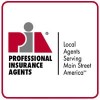 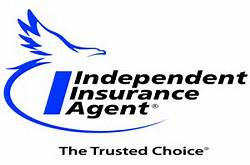 CONVENTION June 15-17, 2021 – RAMKOTA HOTEL, CASPER WYSponsorship Opportunities for 2021 Partners2020    Convention Title Co-Sponsor				__ $3000 Title SponsorTues.   Annual Dinner sponsor 					__ $2500 Platinum Tues.   Night Entertainment sponsors				__ $2000 GoldTues.   Breakfast w/ Commissioner sponsors			__ $2000 GoldTues.   Lunch sponsors 							__ $2000 GoldTues.   Reception sponsors 						__ $1500 SilverWed.   Night Trade Show Refreshments sponsor			__ $1500 SilverWed.   Night Trade Show Food sponsors 				__ $1500 SilverWed.   Young Agents Event sponsors 				__ $1500 SilverWed.   Golf sponsors							__ $1500 SilverWed.   Fishing sponsors 						__ $1000 BronzeTues. & Thurs. Coffee Break sponsors 				__ $1000 Bronze	Indicate your event preference.    See the attached listing for detailed descriptions.Yes, sign me up for the______________________________________ SponsorshipCompany Name: ______________________________________________________________Name on Badge-title/designations_________________________________________________ Address______________________________City/State/Zip_____________________________Phone___________________ E-mail__________________________________________Method of Payment (circle one)   Check enclosed		Credit card, info belowName on Card: _________________________ Card Number___________________Expiration Date____________ Security Code ________________Complete and return form to awia@vcn.com or mail toAssociation of Wyoming Insurance AgentsPO Box 1321Cheyenne, WY  82003AWIA Federal ID#83 0313900  		   Phone 307 201.4801Partners 2021Association of Wyoming Insurance Agents2021 Convention Sponsorship ProgramDeadline June 1, 2021 for Program PrintingConvention Title Co-Sponsor - $3,000	Includes Booth Registration and 4 full convention registrations ($1,125 Value)	Listing in the Convention Program as a Title Sponsor and on AWIA website	Convention Signage at all events recognizing you as a Title Sponsor for the 2020 Convention	3 additional tickets for Wednesday night program and Thursday night program ($450 Value) *	Full page ad in AWIA newsletters	Annual Affiliate Membership ($400 Value)Platinum Partner - $2,500Includes Booth Registration and 3 full convention registrations ($900 Value)	Listing in the Convention Program as a Platinum Partner and on AWIA website	Convention Signage recognizing you as a Platinum Partner for the 2020 Convention	2 additional tickets for Wednesday night program and Thursday night program ($300 Value) *	Half page ad in AWIA newsletters	Annual Affiliate Membership ($400 Value)Gold Partner - $2,000Includes Booth Registration and 2 full convention registration ($675 Value)	Listing in the Convention Program as a Gold Partner and on AWIA website	Convention Signage recognizing you as a Gold Partner for the 2020 Convention	1 additional ticket for Wednesday night program and Thursday night program ($150 Value) *	Half page ad in AWIA newsletters	Annual Affiliate Membership ($400 Value)Silver Partner - $1,500Includes Booth Registration and 1 full convention registration ($450 Value)	Listing in the Convention Program as a Silver Partner and on AWIA website	Convention Signage recognizing you as a Silver Partner for the 2020 Convention	1 additional ticket for Wednesday night program and Thursday night program ($150 Value) *	Quarter page ad in AWIA newsletters	Annual Affiliate Membership ($400 Value)Bronze Partner - $1,000	Listing in the Convention Program as a Bronze Partner and on AWIA website	Convention Signage recognizing you as a Bronze Partner for the 2020 Convention	Annual Affiliate Membership ($400 Value)*Give them to company personnel or AWIA agents who are not registered for the convention